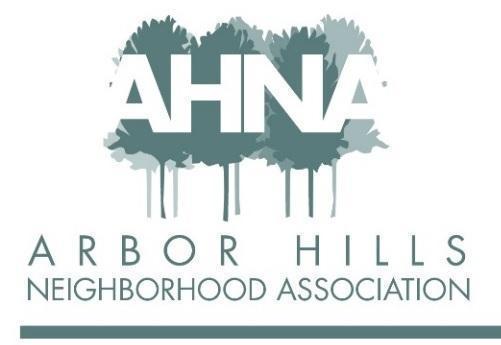  BOARD MEETING – Tuesday, August 8, 2023Licari’s Bar & Grill, 1405 Emil Street, Madison, WI 53713Attendees:  Jackie Bastyr-Cooper, Sheri Carter, Aaron Eicher, Lisa Fernandez, Chuck Friedrichs, Ashley Gibson, Nanci Horn, Cathy Means, Mary SaraApproved Absences: Erica Fletcher, Josh GrotheerGuest Speaker: Lauren Cohen, RENEW WisconsinGuest Speaker: Lauren Cohen, RENEW Wisconsin, MadiSUNLauren presented information regarding the organization. RENEW Wisconsin is a nonprofit organization that promotes renewable energy in Wisconsin. They work on policies and programs that expand solar power, wind power, renewable fuels, local hydropower, building electrification, energy storage, and electric vehicles. Lauren discussed solar systems in relation to homes, and the possibility of available grants (up to 5% or 6% discount for groups, i.e., Arbor Hills). Another incentive to go solar is a 30% federal tax credit through 2032. Their installer is Arch Solar; website www.madisunsolar.com; email MadiSun@renewwisconsin.org.Approval of June Meeting MinutesJackie:	First motion to approve the minutesNanci: 	Second motion to approve the minutesPresident’s Report: AshleyParks update – removing graffiti from AH parkThe City removed graffiti from AH park; a report can be filed with the Parks Division to have graffiti removed.Group homes in Arbor HillsThere is a concern with density of group homes. Sheri has been in discussions with Matt Tucker regarding the issue. There is more to come at a later date.Meeting with Pastor Peter Morris on 8/29Common Wealth Development recently purchased Arbor Covenant Church. There is a virtual meeting on August 29, 8:00 pm, with Pastor Morris (invites have gone out to interested members). There are no changes for the foreseeable future; just want to verify work with Common Wealth, their mission, and how questions from people should be addressed.Membership Report: JackieThere are currently 171 members; the goal is 185 members There are 23 new members47% paid online42% paid greater than $20$1,000 more than what was budgeted was received8 block captains are not membersReminders went out to people who have not renewed their membershipAction Item:  Mary will propose a plan for raising membership.Treasurer’s Report: MaryMary presented the updated budget. As of July 31, 2023, there is a balance of $5,081.20 (checking); $7,837.38 (savings).Mary stated the job of treasurer has changed, and the job is harder to manage (only checks were involved, now there are two additional methods of payment: PayPal and Wix POS). There are currently 3 people handling the money.Events: Nanci and AaronRecent events recap4th of July: It seemed there were not as many people as last year.Make Music Madison: There was an issue with power (MMM stated they were all set; Charlie came through with a generator!).Action Item:  Aaron/Josh will follow-up with Eric Knapp regarding the power issue.Food truck night: August 18 (5-7 pm) and September 21Aloha Wagon and Jakarta Café will be the featured food trucks. September 21 is the wrap-up for food truck nights.Action Item:  Aaron will get signs from Grant.Future eventsWorkout in the Park is scheduled for Saturday, August 26, 9:00 am. A free session! More details to come.Action Items:  For the next Mailchimp email blast (to be sent out soon):Chuck will touch base with Ean/website and Erica/newsletter regarding content, and Aaron regarding meteor eventNanci will confirm food trucksNewsletter: Erica (via her email)Newsletter to include:Page 1: Photo collagePage 2: Ashley’s letterPage 3: Annual meeting informationPage 4: Real estate/renter’s update, Leopold principal interviewPage 5: Garden committee articlePage 6: Arbor Covenant updatePage 7: AHNA Board MemberPage 8: Events informationAction Item:  Nanci will send Erica reminder for Sleep in Heavenly Peace (SHP) volunteers for the newsletter.Annual Meeting PlanningDraft agendaThe Annual Meeting is October 10.Jackie presented the “Become a Member” form.The 2024 budget will be finalized in September.Action Items (for the annual meeting agenda):Under Vice President’s Report & Bylaw Updates, change Updates to Vote (and discuss the reasons for changes), and move this on the agenda to before the AHNA Board Member ElectionsAlder Figueroa Cole may not be able to make the meeting; Ashley will follow-up with this and may invite Dane County Supervisor Matt VeldranAshley to ask Pastor Morris: include ways neighborhood can support Essentials PantryAshley to ask Erica if a Leopold representative wants to present – what does the school need from the community?Annual meeting planningAction Items:Ashley will ask Pastor Morris for 2 tables for people to sign-in and pick up information packets.Include budget reports at table as people enter so they are available for people to vote on budget.Ask Josh to include a recap of speakers who came to Board meetings, and thank the advertisers, volunteers, members.Bylaw amendment proposalsAdditional changes discussed at Board Meeting:NameRemove “Town” from Town of Madison.Mary:	First motion to approve Bylaw #1Lisa: 		Second motion to approve Bylaw #1AreaChuck:	First motion to approve Bylaw #1Lisa: 		Second motion to approve Bylaw #1Members of the AssociationMary:	First motion to approve Bylaw #1Lisa: 		Second motion to approve Bylaw #1Officers and the BoardChange language under i) to “Any Board Member may be removed or expelled,with cause, by a 2/3 majority vote of the Board.”Nanci:	First motion to approve Bylaw #1Jackie: 	Second motion to approve Bylaw #1	Action Items:  Make changes discussed during the meeting; additional bylaws that weren’t discussed during the meeting will be brought up at next meeting.Adjourn: AshleyNanci: 	First motion to adjourn the meetingJackie: 	Second motion to adjourn the meeting